รายงานผลการดำเนินงานโครงการโครงการ ......................................................................ประจำปีงบประมาณ พ.ศ. ......ของหน่วยงาน .....................................................ผู้รับผิดชอบโครงการ.....................................................................ตำแหน่ง .......................................................สารบัญหน้าที่บทสรุปรายงานผลการดำเนินงานรายละเอียดผลการดำเนินงานผลผลิต Output ผลลัพธ์ Outcome (ถ้ามี) ผลกระทบ Impact (ถ้ามี)ภาคผนวกโครงการที่ได้รับการอนุมัติคำสั่งแต่งตั้งคณะทำงานหนังสือเชิญ/ ประชาสัมพันธ์กำหนดการที่เกี่ยวข้องรายชื่อผู้เข้าร่วมโครงการ/ กิจกรรมเอกสารประกอบโครงการ/ กิจกรรมเครื่องมือที่ใช้ในการประเมินโครงการ/ กิจกรรมภาพถ่ายประกอบโครงการ/ กิจกรรมเอกสารทางการเบิกจ่ายงบประมาณที่เกี่ยวข้องอื่น ๆ ที่เกี่ยวข้องกับโครงการ/ กิจกรรมบทสรุป(ย่อหน้าแรก) เขียนสรุปชื่อโครงการ….วัตถุประสงค์โครงการ…เป้าหมายโครงการ….หน่วยงานหรือผู้รับผิดชอบ (ย่อหน้าที่สอง) เขียนสรุปเป็นความเรียง ดำเนินการโครงการนี้ ที่ไหน / เมื่อไหร่ / มีขั้นตอนดำเนินการที่สำคัญอย่างไร / ได้ผลทั้งด้านปริมาณและหรือมีคุณภาพของผลงานอย่างไร ผลการดำเนินโครงการสรุปได้ดังนี้ (ย่อหน้าสุดท้าย) เขียนสรุปผลการประเมินตามวัตถุประสงค์ของโครงการว่าบรรลุหรือไม่อย่างไร (ประสิทธิผลของโครงการ) รวมทั้งความพึงพอใจของผู้มีส่วนเกี่ยวข้อง โดยสรุปเป็นภาพรวมและบอกเพียงค่าเฉลี่ยหรือร้อยละพร้อมเขียนปัญหาอุปสรรค/ ข้อเสนอแนะในการดำเนินโครงการต่อไป …………………………………ผู้รับผิดชอบโครงการรายงานผลการดำเนินงานรายละเอียดผลการดำเนินงาน1.1 หลักการและเหตุผล (ปัญหาของพื้นที่) : ………………………………………………………………………………………………………………………………………………………………………………….…………………………………………………………………………..……………………………………………….…....……………………………………………………………………………………………………………………………………………………………...      	1.2 วัตถุประสงค์ :………………………………………………………………………………………………………………………………………………………………………………….…………………………………………………………………………..……………………………………………….…....……………………………………………………………………………………………………………………………………………………………………………1.3 สถานที่ดำเนินงาน (ชื่อหมู่บ้าน ตำบล อำเภอ จังหวัด ฯลฯ) :………………………………………………………………………………………………………………………………………………………………………………….…………………………………………………………………………..……………………………………………….…....……………………………………………………………………………………………………………………………………………………………………………..	1.4 กลุ่มเป้าหมาย : รวมทั้งสิ้น :.............................................คน นักเรียน/ นักศึกษา ....................... คน	 ครู/ อาจารย์ ........................................... คน ศิษย์เก่า ......................................... คน	 ข้าราชการ/ รัฐวิสาหกิจ .......................... คน เกษตรกร ....................................... คน	 ผู้ประกอบการ ......................................... คน ประชาชนทั่วไป ............................. คน	 อื่นๆ...........................................................คน 1.5 วิธีการแก้ปัญหา/ระยะเวลาดำเนินงาน  :……………………………………………………………………………………………………………………………………………………………….…………….…………………………………………………………………………..……………………………………………….…....………..…………………………………………………………………………………………………………………………………………………………………….1.6 ปัญหา อุปสรรค ข้อเสนอแนะ ของการดำเนินโครงการ:  ………………………………………………………………………………………………………………………………………………………………………………….…………………………………………………………………………..……………………………………………….…....……………………………………………………………………………………………………………………………………………………………………………..ผลผลิต Output เขียนสรุปเกี่ยวกับสิ่งที่ได้หรือผลที่เกิดขึ้นโดยตรงจากการดำเนินโครงการผลลัพธ์ Outcome เขียนสรุปเกี่ยวกับผลสัมฤทธิ์ที่ได้รับจากผลผลิตหรือผลที่เกิดขึ้นต่อยอดของการดำเนินโครงการ ผลกระทบ Impact เขียนสรุปเกี่ยวกับผลที่ตามมาจากการดำเนินโครงการ/ ประโยชน์ที่เกิดขึ้นจากผลผลิตและผลลัพธ์ทำให้สังคมเกิดการเปลี่ยนแปลงอย่างไรภาคผนวก…………………………………………………………………………………………………………………………………………………………………โครงการที่ได้รับการอนุมัติคำสั่งแต่งตั้งคณะทำงานหนังสือเชิญ/ ประชาสัมพันธ์กำหนดการที่เกี่ยวข้องรายชื่อผู้เข้าร่วมโครงการ/ กิจกรรมเอกสารประกอบโครงการ/ กิจกรรมเครื่องมือที่ใช้ในการประเมินโครงการ/ กิจกรรมภาพถ่ายประกอบโครงการ/ กิจกรรมเอกสารทางการเบิกจ่ายงบประมาณที่เกี่ยวข้อง10) อื่น ๆ ที่เกี่ยวข้องกับโครงการ/ กิจกรรม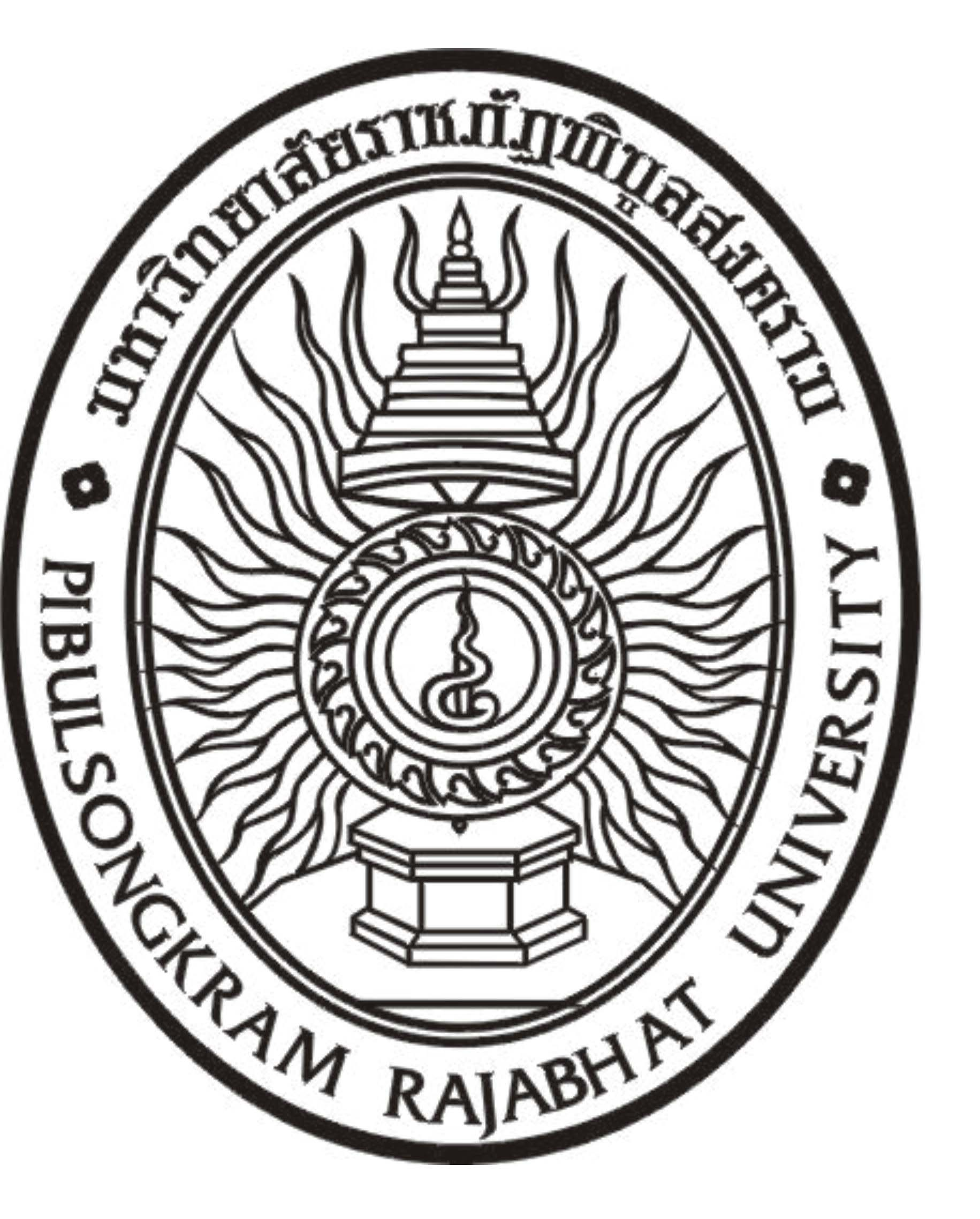 